N  o  r  d  i  s  k  a    R  o  t  a  r  i  a  n  e  r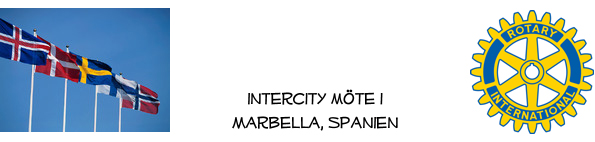 REFERAT FRÅN LUNCHMÖTE NR 185 FREDAG 15 MARS 2019Dagen var som vanligt solig och 37 deltagare samlades för trevlig lunch på Magna Café. Det var 34 medlemmar med respektive och tre värderade gäster, varav föredragshållaren var en. Vi genomförde som vanligt mingel, trevliga historier, lotterier och åt fiskfilé med tillhörande gott vin.Lunchtalare var 40-årige entreprenören Pelle Lundborg, sedan 12 år bosatt i Riviera del Sol, Mijas Costa, men fokuserad på att utveckla ekologisk odling av avokado och oliver på Finca Solmark intill byn Carratraca vid väg 357, Malaga mot Ardales. Han köpte 35 hektar gammal odlingsmark för ett par år sedan och har fått börja med att rensa bort skrot och skräp och bereda marken för plantering. Målet är att, förutom att odla ekonomiskt självbärande, skapa en lugn och harmonisk mötesplats för enskilda och grupper när byggnaderna är renoverade.                                                                                                                   Pelle vara bara 16 år när han startade en dataspelsbutik i Sverige vilken utvecklades till en kedja som sett både framgångar och motgångar och numera är förvandlad till utvecklare och utgivare av digitala dataspel. Företaget har nu stora svenska och internationella investerare och heter THQ Nordic, noterat på den svenska listan First north.Den intensiva affärsutvecklingen kostade dock Pelle en sjukdomsperiod och han finner nu ett lugnare liv i skapandet av fincan och lite mindre ansvar i THQ Nordic. Han känner glädje i att kunna bidra med utveckling och nytänkande i Carratraca som sedan många år är avfolkningsbygd. Presentationen blev mycket uppskattad och fick varma applåder!(Vill du följa Pelle och odlingarna - fincasolmark ger många träffar på nätet och facebook)Närvarolista som kan användas för närvaroanteckning i hemklubbarna:Hans & Guhn Alseryd, Einar Askvig, Yngve & Margareta Bengtsson, Lars Biörck, Britt-Marie Boudrie, Gustaf Celsing, Sigvard & Christina Christiansson, Peter & Mona Gavrell, Bo Griwell, Gösta & Elsie Gustavsson, Claes & Gun Henriksson, Lars & Synnöve Ingerstam, Claes-Åke Jansson, Christer Johansson, Magnus Key, Folke & Christina Klint, Birte & Karl-Erik Knutsson, Lars-Göran Larsson, Ingvar & Kerstin Lindén, Peter Modeen, Otto & Ulla Oest, Matti Raikkala, Leif Svensson, Nils-Eric & Margareta Öquist.Noterat av Folke KlintPS: Vid lunchen den 29 mars berättar Britt-Marie Boudrie om upplevelser i Afganistan.